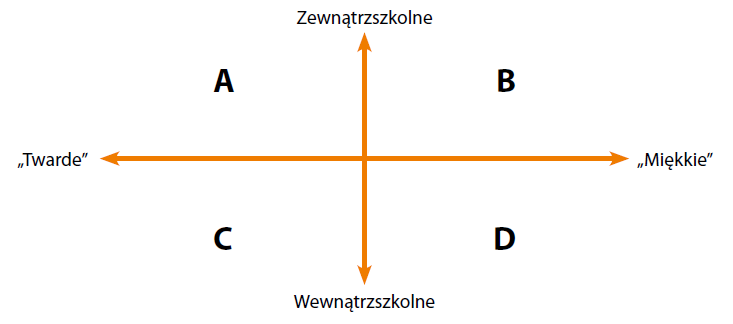 Mapa źródeł informacji o szkoleOpracowanie M. Taraszkiewicz i K. Bednarek.